Uchwała Nr XXXVI/269/2018Rady Powiatu Mławskiegoz dnia 5 października 2018 rokuw sprawie wyrażenia zgody na wybór biegłego rewidenta do przeprowadzenia badania sprawozdania finansowego Samodzielnego Publicznego Zakładu Opieki Zdrowotnej                     w MławieNa podstawie art. 121 ust. 3 i 4 pkt 3 z dnia 15 kwietnia 2011r. o działalności leczniczej                     (Dz.U. z 2018r. poz. 160 ze zm.) oraz art. 66 ust. 4 ustawy z dnia 29 września 1994r.                                         o rachunkowości (Dz. U. z 2018r. poz. 395 ze zm.) Rada Powiatu Mławskiego uchwala, co następuje:§ 1Upoważnia się Zarząd Powiatu Mławskiego do wyboru biegłego rewidenta w celu zbadania sprawozdania finansowego Samodzielnego Publicznego Zakładu Opieki Zdrowotnej                                  w Mławie za 2018r.- 2019r.§ 2Wykonanie uchwały powierza się Zarządowi Powiatu Mławskiego.§ 3Uchwała wchodzi w życie z dniem podjęcia.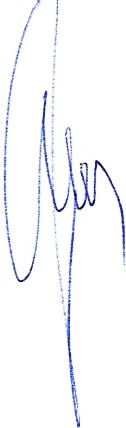 Przewodniczący Rady Powiatu                                                                                                                             Henryk AntczakUzasadnienie W związku z wypowiedzeniem umowy zawartej w dniu 28 grudnia 2017r. przez Kancelarię Biegłego Rewidenta EKSPERT Panią Danielę Wołkońską o przeprowadzenie badania sprawozdania finansowego za rok 2018, Dyrektor Samodzielnego Publicznego Zakładu Opieki Zdrowotnej w Mławie wystąpił z prośbą o dokonanie wyboru biegłego rewidenta w celu przeprowadzenia badania sprawozdania finansowego za 2018r.- 2019r.Zgodnie z art. 66 ust. 4 ustawy z dnia 29 września 1994r. o rachunkowości (Dz.U. z 2018r.       poz. 395 ze zm. ) wyboru biegłego rewidenta badającego sprawozdanie dokonuje organ zatwierdzający sprawozdanie finansowe jednostki, którym dla SP ZOZ jest Rada Powiatu Mławskiego.Zgodnie z art. 66 w/w ustawy „ pierwsza umowa o badanie sprawozdania finansowego jest zawierana z firmą audytorską na okres nie krótszy niż dwa lata z możliwością przedłużenia na kolejne co najmniej dwuletnie okresy”. Powyższe uzasadnia podjęcie uchwały.